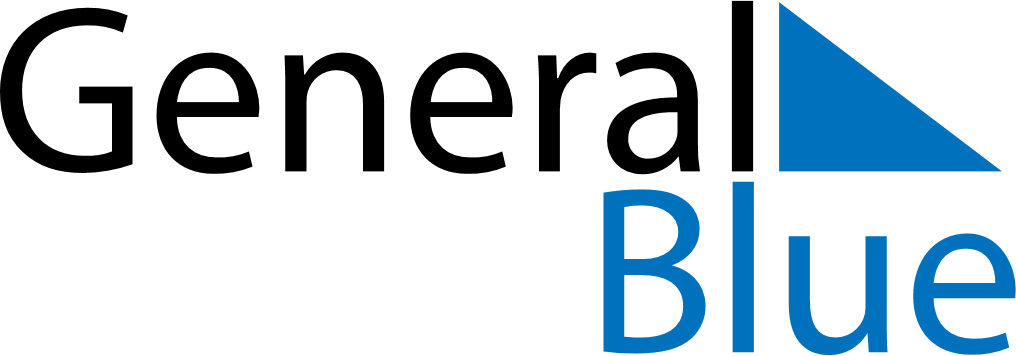 November 2021November 2021November 2021November 2021United StatesUnited StatesUnited StatesMondayTuesdayWednesdayThursdayFridaySaturdaySaturdaySunday1234566789101112131314Veterans Day15161718192020212223242526272728Thanksgiving DayDay after Thanksgiving Day2930